     Light Bites  All of the following meals are served as a modest portion on a small plate.                                          StartersSoup of the day Brussels Pate with ToastBreaded mushrooms MainsScampi, Chips & choice of mushy or garden peas                         Cottage Pie with seasonal vegetables Ham Egg & Chips Desserts(Dessert served with a choice of Custard, cream or Ice cream(Ask Staff for Desert Board)2 Courses for £5.95       3 Courses for £8.95               Please be sure to make a member of staff aware of any intolerances or allergies you may have before making your order 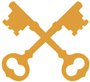                               THE CROSS Keys    			     Castle Hill Road Totternhoe, Dunstable LU6 2DA 01525 2